DELO NA DALJAVOSi opravil včerajšnjo nalogo? Nekaj nalog imam pripravljenih še za danes. Naloge reši. Rešitve včerajšnjih in današnjih nalog pošlji učiteljici v pregled: lidija.smej@os-velikapolana.siNaloge: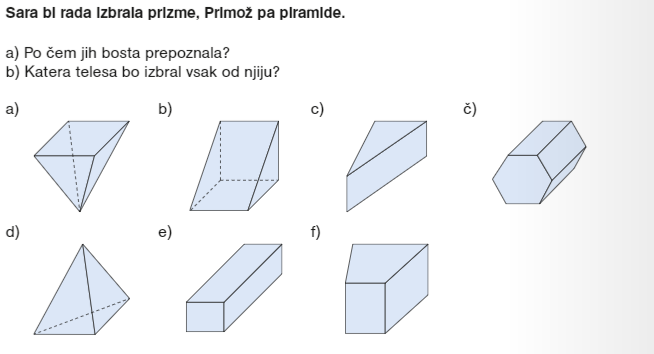 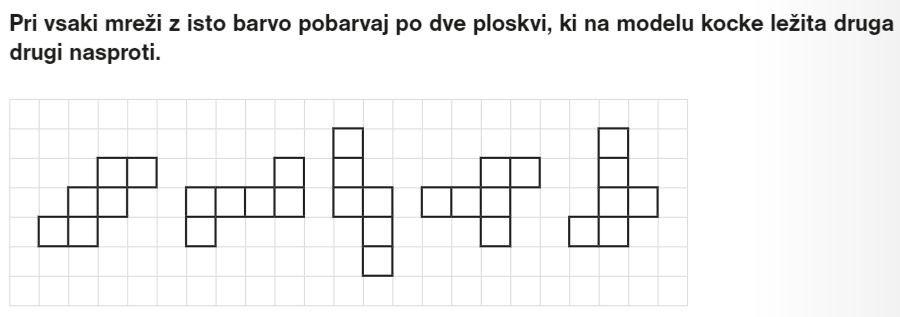 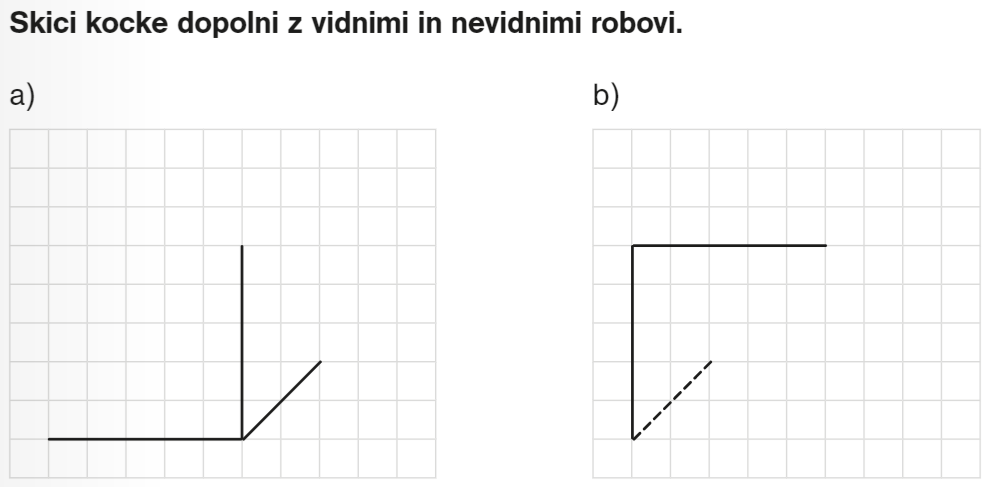 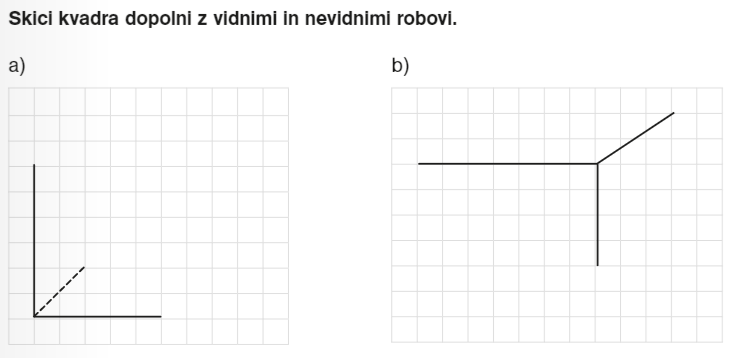 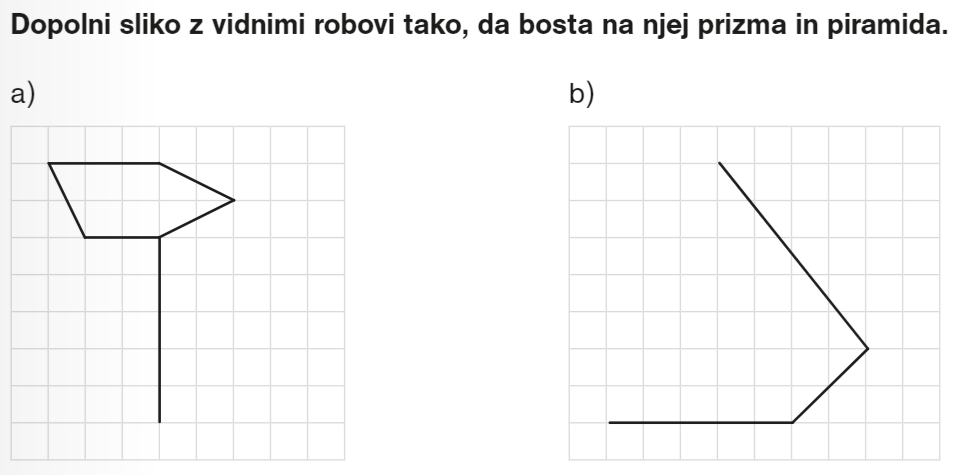 